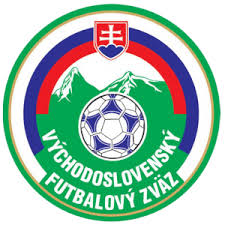 POVINOSTI REPREZENTANTA VSFZReprezentant je v rámci výkonu činnosti reprezentanta povinný :Dodržiavať pokyny trénerov a ostatných členov realizačného tímu . Rešpektovať a dodržiavať časový harmonogram stanovený hlavným trénerom .Zúčastňovať sa tréningového procesu a iných stretnutí družstva v rámci prípravy družstva .Dbať o svoje zdravie , najmä riadiť sa denným režimom futbalistu , dodržiavať zásady právnej výživy a životosprávy .Informovať trénera a lekára o zdravotnom svojom stave , zraneniach a lekárskych vyšetreniach o liekoch ktoré užíva a o ďalších skutočnostiach súvisiacich z jeho zdravotným stavom .Zúčastňovať sa porád a mítingov družstva za účelom hodnotenia stretnutia a TP .Chrániť všetok majetok mu zverený zo strany  VSFZ   , najmä sa oň starostlivo starať aby nedochádzalo ku škodám a stratám na majetku .Príchod a odchod hráčov podľa je stanovený na nominácii , nikto neopustí zraz skôr bez povolenia trénera  .Správať sa a vystupovať na verejnosti tak aby dodržiavala etické zásady , chrániť a upevňovať dobré meno VSFZ .Dodržiavať futbalové pravidlá a zásady fair play . Klub v rámci VSFZ sa zaväzuje :Oboznámiť hráča s nomináciou v dostatočnom časovom predstihu .Vytlačiť hráčovi nomináciu a odovzdať mu ju osobne , cez jeho  trénera .Vyslať hráča na reprezentačný zraz podľa pokynov na nominácii .V prípade že sa s akéhokoľvek dôvodu nemôže zúčastniť zrazu , oznámiť to kompetentnej osobe na nominácii .VSFZ sa zaväzuje :       1. zabezpečiť reprezentantovi primerané ubytovanie a stravu .        2. zabezpečiť reprezentantovi náklady , ktoré mu vznikli v súvislosti s dostavením sa na            miesto zrazu ako aj náklady spojené s návratom do jeho materského klubu .         3. zabezpečiť reprezentantovi potrebnú zdravotnú starostlivosť .       4. poskytnúť reprezentantovi potrebnú športovú vystroj ( zápasovú , tréningovú a na             voľný čas ) .        5. znášať ďalšie náklady spojené s výkonom činnosti reprezentanta VSFZ .